Hart County 4-H Council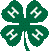 ScholarshipIn order to recognize and reward exceptional participation in 4-H, the Hart County4-H Council has established two scholarships in the amount of $500. The scholarships will be awarded to two Hart County 4-H members upon theirgraduation from high school.In order to be eligible for this scholarship, the applicant must:1. Be a member of Hart County 4-H.2. Complete the attached application.3. Attach one letter of recommendation from either a 4-H club leader or an individual, outside of the applicant’s immediate family, who is familiar with the applicant’s 4-H participation.4. Write a 500 word or less essay describing the influence of 4-H to your past, present and future, using specific examples from 4-H experiences.5. Attach the 4-H achievement form of the applicant’s. (see Hart County ExtensionOffice for more information)Completed application should be submitted to: Hart County High School GuidanceCounselor by April 14, 2023.**Recipients of this scholarship will need to provide proof of enrollment to a facility of higher education in order to receive this scholarship check to the Hart County Extension Office, 505 A.A. Whitman Lane, Munfordville, KY 42765**Hart County 4-H CouncilScholarship ApplicationName 	Address 	Date of Birth 	Social Security No 	Parent(s)/Guardian_ 	Phone 	Name of School 	Date of Graduation 	Current GPA 	Describe your plans upon graduation from high school, immediate as well as long range. (use additional pages as needed)Write a 500 word or less essay describing the influence of 4-H to your past, present and future, using specific examples from 4-H experiences.